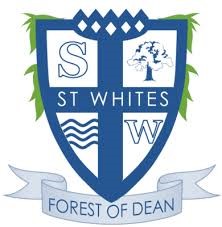 St White’s Primary SchoolJob Description:  	PPA TEACHERResponsible to:	HEAD TEACHER AND DEPUTY HEAD TEACHERSalary Scale:	Teachers Main ScaleJob PurposeWorking with Governors and Senior Leadership Team to enable St White’s Primary School to give every pupil high quality education, and promote the highest possible standards of achievement.Secure the long term success of the school by maximising potential through the skills and resources held.Key prioritiesConsistently and continuously raise achievements and standards across the school.Ensure every child reaches their potential and enjoys a happy, fulfilling school experience.Help move the school from an Ofsted judgement ‘good’ to ‘outstanding’.Develop, to a high level, positive links with the local community, including parents and carers.Securing accountabilityDevelop a collaborative ethos which enables everyone to achieve common goals.Take personal responsibility to ensure personal accountabilities are clearly understood.  This includes planning, marking and assessment.Ensure every child has access to high quality teaching and learning.Key AccountabilitiesCreating the future of St White’s Primary School:Work with colleagues to create the strategic vision and to promote the vision, values and ethos to pupils, staff, Governors, parents, and the wider community.Help create a shared learning culture and positive climate by building positive relationships that lead to highly effective communication with colleagues, pupils and parents.  This includes listening skills.Translate the vision into best practice through innovative planning and teaching, and by providing high quality learning experiences.Work with the key stakeholders to maintain a shared vision and future strategic plans that will inspire and motivate pupils, staff, parents, and the wider community.Leading teaching and learningTo serve as a role model for pupils, staff and parents.Maintain a continuous and consistent focus on pupils’ achievement, using data and benchmarks to monitor progress.Plan engaging lessons that contain progression across ability ranges that are informed by secure subject and curriculum knowledge.Teach challenging, well organised lessons that build on pupils’ prior learning and enable sustained progress to be attained.Ensure lessons are informed by well-grounded expectations of learners and are designed to raise levels of attainment.Provide learners, colleagues, parents and carers with timely, accurate and constructive feedback on pupils’ attainment, progress, and areas for development.Use assessment as part of their teaching to diagnose learners’ needs, set realistic and challenging targets for both improvement and for the planning of future teaching.Developing self and working with othersHave a good, up to date working knowledge and understanding of a range of teaching, learning and behaviour management strategies.Promote and maintain a culture of high expectations for self and others.Know a range of approaches to assessment and formative assessment and understand the role of assessment in helping all pupils make good progress.Regularly review own practice, set personal targets and take responsibility for own development, seeking advice and support from other leaders.Strengthening communityWork with colleagues to strengthen and develop the ethos of the school, allowing this to influence and shape all areas of the school’s work.Create and promote positive strategies for challenging racial and other prejudice.Ensure community-based learning experiences are planned for and are explicit in medium term plans.Collaborate with colleagues and other agencies to ensure pupil and community needs are met.Promote community cohesion by ensuring long term, medium term and short term planning references, links to community cohesion and extended services.Ensure planning takes account of the diversity, values and experience of the school, school grounds and local community.Create and maintain effective partnerships with parents and Governors to support and improve pupils’ achievements and personal development.Health and SafetyManage and organise the learning environment within the phase to ensure each classroom reflects the school’s high standards and aspirations.Manage learners’ behaviour constructively by establishing and maintaining a clear and positive framework for discipline.Use a range of behaviour management techniques and strategies, adapting them as necessary to promote the self-control and independence of learners.Ensure the safety of all staff and pupils within phase team by co-ordinating risk assessments for planned trips and visits and any school activities with a risk potential.  This includes ensuring all staff within phase team are aware of potential risk factors and school procedures for managing risk effectively.Data ProtectionIt is essential when working with computerised systems that you are completely aware of your responsibilities at all times under the Data Protection Act 1984 for the security, accuracy, and significance of personal data held on such systems.SafeguardingTo have due regard for safeguarding and promoting the welfare of children and young people and to follow the child protection procedures adopted by the LA and school.